В соответствии с Бюджетным кодексом Российской Федерации и со статьей 63 Положения о бюджетном процессе в Ужурском районе, утвержденного решением Ужурского районного Совета депутатов Красноярского края от 18.09.2013 № 41-285р, руководствуясь статьями 23, 55 Устава Ужурского района, Ужурский районный Совет депутатов Красноярского края РЕШИЛ:1. Внести в решение от 09.12.2015 № 6-23р «О районном бюджете на 2016 год и плановый период 2017-2018 годы» следующие изменения и дополнения:1.1. Пункт 1 статьи 1 решения изложить в следующей редакции: «1. Утвердить основные характеристики районного бюджета на 2016 год:- прогнозируемый общий объем доходов районного бюджета в сумме 915455,7 тыс. рублей;- общий объем расходов районного бюджета в сумме 920134,1 тыс. рублей;- дефицит районного бюджета в сумме 4678,4 тыс. рублей;- источники внутреннего финансирования дефицита районного бюджета в сумме 4678,4 тыс. рублей согласно приложению 1.».1.2. Статью 3 дополнить абзацами следующего содержания:«Доходы, фактически полученные при исполнении районного бюджета сверх утвержденных решением о районном бюджете общего объема доходов, могут направляться финансовым управлением администрации Ужурского района без внесения изменений в решение о районном бюджете на текущий финансовый год (текущий финансовый год и плановый период) на замещение муниципальных заимствований, погашение муниципального долга, а также на исполнение публичных нормативных обязательств Ужурского района в случае недостаточности предусмотренных на их исполнение бюджетных ассигнований в размере, предусмотренном абзацем первым статьи 7 настоящего решения.Субсидии, субвенции, иные межбюджетные трансферты и безвозмездные поступления от физических и юридических лиц, имеющие целевое назначение, в том числе поступающие в бюджет в порядке, установленном пунктом 1 статьи 12 настоящего решения, фактически полученные при исполнении бюджета сверх утвержденных решением о районном бюджете доходов, направляются на увеличение расходов бюджета соответственно целям предоставления субсидий, субвенций, иных межбюджетных трансфертов, имеющих целевое назначение, с внесением изменений в сводную бюджетную роспись без внесения изменений в решение о районном бюджете на текущий финансовый год (текущий финансовый год и плановый период).».1.3. В статье 5 сумму «750,0» заменить на сумму «714,2».1.4. В  абзаце 7 пункта 1 статьи 13 слова «дотации» заменить на словосочетание «иных межбюджетных трансфертов».1.5. Пункт 3 статьи 13 изложить в новой редакции: «3. Направить бюджетам поселений иные межбюджетные трансферты в общей сумме на 2016 год  41800,8  тыс. рублей, на 2017 год 244,2 тыс. рублей, на 2018 год 144,2 тыс. рублей, из них:- на поддержку деятельности муниципальных молодежных центров на 2016 год в сумме 67,2 тыс. рублей, на 2017 год в сумме 67,2 тыс. рублей, на 2018 год в сумме 67,2 тыс. рублей согласно приложению 17 к настоящему решению;- на организацию и проведение акарицидных обработок мест массового отдыха населения на 2016 год в сумме 77,0 тыс. рублей, на 2017 год в сумме 77,0  тыс. рублей, на 2018 год в сумме 77,0 тыс. рублей согласно приложению 18 к настоящему решению;- на организацию общественных работ в поселениях на 2016 год в сумме 508,9 тыс. рублей, на 2017 год в сумме 0,0 тыс. рублей, на 2018 год в сумме 0,0 тыс. рублей согласно приложению 19 к настоящему решению;- на паспортизацию водопроводной сети п. Прилужье  на 2016 год в сумме 60,0 тыс. рублей,  на 2017 год в сумме 100,0 тыс. рублей, на 2018 год в сумме 0,0 тыс. рублей согласно приложению 20 к настоящему решению;- на обустройство участков автомобильных дорог общего пользования местного значения техническими средствами обеспечения безопасности и профилактики правонарушений на 2016 год в сумме 487,3 тыс. рублей, на 2017 год в сумме 0,0 тыс. рублей, на 2018 год в сумме 0,0 тыс. рублей согласно приложению 21 к настоящему решению;- на постановку на кадастровый учет земельных участков, инвентаризация земельных участков под многоквартирными домами на 2016 год в сумме 250,0 тыс. рублей, на 2017 год в сумме 0,0 тыс. рублей, на 2018 год в сумме 0,0 тыс. рублей согласно приложению 22 к настоящему решению;- на осуществление дорожной деятельности в отношении автомобильных дорог общего пользования местного значения за счет средств дорожного фонда Красноярского края на 2016 год в сумме 18675,4 тыс. рублей, на 2017 год в сумме 0,0 тыс. рублей, на 2018 год в сумме 0,0 тыс. рублей согласно приложению 26 к настоящему решению;- на проведение конкурса «Благо порядка и устройства» на 2016 год в сумме 110,0 тыс. рублей, на 2017 год в сумме 0,0 тыс. рублей, на 2018 год в сумме 0,0 тыс. рублей согласно приложению 27 к настоящему решению;- иные межбюджетные трансферты на обустройство пешеходных переходов и нанесение дорожной разметки на автомобильных дорогах общего пользования местного значения на 2016 год в сумме 232,8 тыс. рублей, на 2017 год в сумме 0,0 тыс. рублей, на 2018 год в сумме 0,0 тыс. рублей согласно приложению 28 к настоящему решению;- иные межбюджетные трансферты на частичное финансирование (возмещение) расходов на повышение размеров оплаты труда специалистов по работе с молодежью, методистов муниципальных молодежных центров на 2016 год в сумме 83,9 тыс. рублей, на 2017 год в сумме 0,0 тыс. рублей, на 2018 год в сумме 0,0 тыс. рублей согласно приложению 29 к настоящему решению;- на создание и обеспечение функционирования парковок (парковочное место) на 2016 год в сумме 540,0 тыс. рублей, на 2017 год в сумме 0,0 тыс. рублей, на 2018 год в сумме 0,0 тыс. рублей согласно приложению 31 к настоящему решению;- на финансирование (возмещение) расходов по капитальному ремонту, реконструкции находящихся в муниципальной собственности объектов коммунальной инфраструктуры, источников тепловой энергии и тепловых сетей, объектов электросетевого хозяйства и источников электрической энергии, а также на приобретение технологического оборудования, спецтехники для обеспечения функционирования систем теплоснабжения, электроснабжения, водоснабжения, водоотведения и очистки сточных вод на 2016 год в сумме 14009,0 тыс. рублей, на 2017 год в сумме 0,0 тыс. рублей, на 2018 год в сумме 0,0 тыс. рублей согласно приложению 32 к настоящему решению;- на обеспечение освещением территорий сельских поселений на 2016 год в сумме в сумме 300,0 тыс. рублей, на 2017 год в сумме 0,0 тыс. рублей, на 2018 год в сумме 0,0 тыс. рублей согласно приложению 33 к настоящему решению;- на подготовку документов территориального планирования и градостроительного зонирования (внесение в них изменений), на разработку документации по планировке территории на 2016 год в сумме 768,6 тыс. рублей, на 2017 год в сумме 0,0 тыс. рублей, на 2018 год в сумме 0,0 тыс. рублей согласно приложению 34 к настоящему решению;- на обеспечение первичных мер пожарной безопасности на 2016 год в сумме 374,9 тыс. рублей, на 2017 год в сумме 0,0 тыс. рублей, на 2018 год в сумме 0,0 тыс. рублей согласно приложению 35 к настоящему решению;- на капитальный ремонт, реконструкция находящихся в муниципальной собственности объектов коммунальной инфраструктуры, а также на приобретение технологического оборудования для обеспечения функционирования систем теплоснабжения, электроснабжения, водоотведения и очистки на 2016 год в сумме 1699,2 тыс. рублей, на 2017 год в сумме 0,0 тыс. рублей, на 2018 год в сумме 0,0 тыс. рублей согласно приложению 36 к настоящему решению;- на софинансирование субсидии на выравнивание обеспеченности муниципальных образований Красноярского края по реализации ими отдельных расходных обязательств на 2016 год в сумме 47,7 тыс. рублей, на 2017 год в сумме 0,0 тыс. рублей, на 2018 год в сумме 0,0 тыс. рублей согласно приложению 37 к настоящему решению;-  на реализацию проектов по благоустройству территорий поселений, городских округов на 2016 год в сумме 1787,1 тыс. рублей, на 2017 год в сумме 0,0 тыс. рублей, на 2018 год в сумме 0,0 тыс. рублей согласно приложению 38 к настоящему решению;- на развитие системы патриотического воспитания на 2016 год в сумме 200,0 тыс. рублей, на 2017 год в сумме 0,0 тыс. рублей, на 2018 год в сумме 0,0 тыс. рублей согласно приложению 39 к настоящему решению;- на обеспечение доступности приоритетных объектов и услуг в приоритетных сферах жизнедеятельности инвалидов и других маломобильных групп населения на 2016 год в сумме 101,1 тыс. рублей,  на 2017 год в сумме 0,0 тыс. рублей, на 2018 год в сумме 0,0 тыс. рублей согласно приложению 40 к настоящему решению;- на мероприятия государственной программы Российской Федерации "Доступная среда" на 2011-2020 годы за счет средств федерального бюджета на 2016 год в сумме 146,8 тыс. рублей, на 2017 год в сумме 0,0 тыс. рублей, на 2018 год в сумме 0,0 тыс. рублей согласно приложению 41 к настоящему решению;- на персональные выплаты, устанавливаемые в целях повышения оплаты труда молодым специалистам, персональные выплаты, устанавливаемые с учетом опыта работы при наличии ученой степени, почетного звания, нагрудного знака (значка) на 2016 год в сумме 316,6 тыс. рублей, на 2017 год в сумме 0,0 тыс. рублей, на 2018 год в сумме 0,0 тыс. рублей согласно приложению 42 к настоящему решению;- на региональные выплаты и выплаты, обеспечивающие уровень заработной платы работников бюджетной сферы не ниже размера минимальной заработной платы (минимального размера оплаты труда) на 2016 год в сумме 595,2 тыс. рублей, на 2017 год в сумме 0,0 тыс. рублей, на 2018 год в сумме 0,0 тыс. рублей согласно приложению 43 к настоящему решению;- на проведение конкурса «Народный депутат» на 2016 год в сумме 40,0 тыс. рублей, на 2017 год в сумме 0,0 тыс. рублей, на 2018 год в сумме 0,0 тыс. рублей согласно приложению 44 к настоящему решению;- за содействие повышению уровня открытости бюджетных данных в городских округах и муниципальных районах края на 2016 год в сумме 52,1 тыс. рублей, на 2017 год в сумме 0,0 тыс. рублей, на 2018 год в сумме 0,0 тыс. рублей согласно приложению 45 к настоящему решению. 1.6. В пункте 1 статьи 18 сумму «24567,7»  заменить на сумму «7354,7».1.7. В пункте 3 статьи 18 сумму «123156,4» заменить на сумму «129370,4».1.8. Приложение 1 к решению изложить в новой редакции согласно приложению 1 к настоящему решению.1.9. Приложение 2 к решению изложить в новой редакции согласно приложению 2 к настоящему решению.1.10. Приложение 4 к решению изложить в новой редакции согласно приложению 3 к настоящему решению.1.11. Приложение 5 к решению изложить в новой редакции согласно приложению 4 к настоящему решению.1.12. Приложение 6 к решению изложить в новой редакции согласно приложению 5 к настоящему решению.1.13. Приложение 8 к решению изложить в новой редакции согласно приложению 6 к настоящему решению.1.14. Приложение 10 к решению изложить в новой редакции согласно приложению 7 к настоящему решению.1.15. Приложение 11 к решению изложить в новой редакции согласно приложению 8 к настоящему решению.1.16. Приложение 14 к решению изложить в новой редакции согласно приложению 9 к настоящему решению.1.17. Приложение 23 к решению изложить в новой редакции согласно приложению 10 к настоящему решению.1.18. Приложение 27 к решению изложить в новой редакции согласно приложению 11 к настоящему решению.1.19. Приложение 29 к решению изложить в новой редакции согласно приложению 12 к настоящему решению.1.20. Приложение 42 к решению изложить в новой редакции согласно приложению 13 к настоящему решению.1.21. Приложение 43 к решению изложить в новой редакции согласно приложению 14 к настоящему решению.1.22. Приложение 44 к решению изложить в новой редакции согласно приложению 15 к настоящему решению.1.23. Приложение 45 к решению изложить в новой редакции согласно приложению 16 к настоящему решению.2. Настоящее решение вступает в силу в день, следующий за днем его официального опубликования в газете «Сибирский хлебороб». 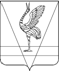 КРАСНОЯРСКИЙ КРАЙУЖУРСКИЙ РАЙОННЫЙ СОВЕТДЕПУТАТОВРЕШЕНИЕКРАСНОЯРСКИЙ КРАЙУЖУРСКИЙ РАЙОННЫЙ СОВЕТДЕПУТАТОВРЕШЕНИЕКРАСНОЯРСКИЙ КРАЙУЖУРСКИЙ РАЙОННЫЙ СОВЕТДЕПУТАТОВРЕШЕНИЕ21.12.2016                   г. Ужур                                № 17-105рО внесении изменений в решение Ужурского районного Совета депутатов Красноярского края от 09.12.2015 № 6-23р «О районном бюджете на 2016 год и плановый период 2017-2018 годы»О внесении изменений в решение Ужурского районного Совета депутатов Красноярского края от 09.12.2015 № 6-23р «О районном бюджете на 2016 год и плановый период 2017-2018 годы»О внесении изменений в решение Ужурского районного Совета депутатов Красноярского края от 09.12.2015 № 6-23р «О районном бюджете на 2016 год и плановый период 2017-2018 годы»Председатель Ужурского районного Совета депутатов_________________(Семехин С.С.)Глава Ужурского района ________________(Зарецкий К.Н.)